Российская Федерация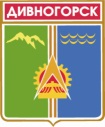 Администрация города ДивногорскаКрасноярского края П О С Т А Н О В Л Е Н И Е29.11.2017		                                  г. Дивногорск	                                            № 212 пОб утверждении Положений о лагерях, организованных образовательными организациями, осуществляющими организацию отдыха и оздоровления обучающихся в каникулярное время (с круглосуточным или дневным пребыванием)На основании Федерального закона от 24.07.1998 № 124-ФЗ "Об основных гарантиях прав ребенка в Российской Федерации", приказа Минобрнауки России от 13.07.2017 № 656 "Об утверждении примерных положений об организациях отдыха и оздоровления", руководствуясь статьей 53 Устава муниципального образования город Дивногорск,ПОСТАНОВЛЯЮ:Утвердить Положение о лагерях, организованных образовательными организациями, осуществляющими организацию отдыха и оздоровления обучающихся в каникулярное время (с  дневным пребыванием) согласно Приложению 1.Утвердить Положение о детских лагерях палаточного типа согласно Приложению 2.Настоящее постановление подлежит опубликованию в средствах массовой информации, размещению на официальном сайте администрации города в информационно-коммуникационной сети «Интернет».Контроль за исполнением настоящего постановления возложить           на Первого заместителя Главы города Кузнецову М.Г.Глава города                                                                                                Е.Е. ОльПриложение № 1                                                         к постановлению администрации                                    города Дивногорска от 29.11.2017 № 212пПоложение о лагерях, организованных образовательными организациями, осуществляющими организацию отдыха и оздоровления обучающихся в каникулярное время (с  дневным пребыванием)1. Настоящее Положение о лагерях, организованных образовательными организациями, осуществляющими организацию отдыха и оздоровления обучающихся в каникулярное время (с дневным пребыванием) (далее - Положение), регулирует деятельность лагерей, созданных в качестве юридических лиц или структурных подразделений образовательными организациями, осуществляющими организацию отдыха и оздоровления обучающихся в каникулярное время (с дневным пребыванием) (далее соответственно - образовательная организация, школьный лагерь).2. Школьный лагерь создается для детей в возрасте от 6 лет и 6 месяцев до 17 лет включительно, обучающихся в образовательных организациях (далее - дети).3. В своей деятельности школьный лагерь руководствуется федеральными законами, актами Президента Российской Федерации и Правительства Российской Федерации, нормативными правовыми актами федеральных органов государственной власти и органов государственной власти субъектов Российской Федерации, Положением, а также актами учредителя школьного лагеря и положением о школьном лагере.4. Школьный лагерь осуществляет свою деятельность во взаимодействии с заинтересованными федеральными государственными органами, органами государственной власти субъектов Российской Федерации и органами местного самоуправления в рамках их компетенции, а также с общественными организациями и объединениями.5. Предметом деятельности школьного лагеря являются организация и проведение мероприятий, направленных на отдых и оздоровление детей, в каникулярное время, а также реализация дополнительных общеразвивающих программ.6. Целями деятельности школьного лагеря являются:а) выявление и развитие творческого потенциала детей, развитие разносторонних интересов детей, удовлетворение их индивидуальных потребностей в интеллектуальном, нравственном и физическом совершенствовании, а также в занятиях физической культурой, спортом и туризмом;б) социализация детей, развитие коммуникативных и лидерских качеств детей, формирование у детей культуры и навыков здорового и безопасного образа жизни, общей культуры детей, обеспечение духовно-нравственного, гражданско-патриотического, трудового воспитания детей;в) обеспечение их питанием в соответствии с санитарно-эпидемиологическими правилами и гигиеническими нормативами Российской Федерации;г) создание и обеспечение необходимых условий для личностного развития, укрепления здоровья, профессионального самоопределения и творческого труда детей.7. Школьный лагерь:а) осуществляет культурно-досуговую, туристскую, краеведческую, экскурсионную деятельность, обеспечивающую рациональное использование свободного времени детей, их духовно-нравственное развитие, приобщение к ценностям культуры и искусства;б) осуществляет деятельность, направленную на:развитие творческого потенциала и всестороннее развитие способностей у детей;развитие физической культуры и спорта детей, в том числе на физическое развитие и укрепление здоровья детей;в) осуществляет образовательную деятельность по реализации дополнительных общеразвивающих программ;г) организует питание детей в школьном лагере;д) обеспечивает безопасные условия жизнедеятельности детей;е) организует оказание медицинской помощи детям в период их пребывания в школьном лагере, формирование навыков здорового образа жизни у детей;ж) осуществляет психолого-педагогическую деятельность, направленную на улучшение психологического состояния детей и их адаптацию к условиям школьного лагеря.Школьный лагерь вправе осуществлять иную деятельность, если такая деятельность соответствует целям его создания.Право на осуществление в школьном лагере деятельности, для занятия которой необходимо получение специального разрешения (лицензии), возникает с момента получения такого разрешения (лицензии) или в указанный в нем срок и прекращается при прекращении действия разрешения (лицензии).8. Дети направляются в школьный лагерь при отсутствии медицинских противопоказаний для пребывания ребенка в школьном лагере.9. Пребывание детей в школьном лагере регулируется законодательством Российской Федерации и договором об организации отдыха и оздоровления ребенка, заключенным с родителями (законными представителями) детей.10. Деятельность детей в школьном лагере организуется как в одновозрастных, так и в разновозрастных объединениях детей (отряды, группы, команды), в зависимости от направленности (тематики) программ смен школьного лагеря, интересов детей, образовательных и воспитательных задач школьного лагеря.11. Школьный лагерь может быть организован с круглосуточным либо дневным пребыванием детей.12. Школьный лагерь может использовать объекты социальной, образовательной, спортивной инфраструктуры как мобильного, так и стационарного действия, необходимые для осуществления целей деятельности школьного лагеря.В школьном лагере должен быть обеспечен доступ детей-инвалидов и детей с ограниченными возможностями здоровья к объектам социальной, инженерной и транспортной инфраструктур школьного лагеря и предоставляемым услугам, в том числе должны быть созданы специальные условия для получения указанными лицами образования по реализуемым в школьном лагере образовательным программам.13. Оказание медицинской помощи детям в школьном лагере осуществляется в соответствии с законодательством Российской Федерации об охране здоровья граждан.14. Условия размещения, устройства, содержания и организации работы школьного лагеря должны соответствовать санитарно-эпидемиологическим правилам и гигиеническим нормативам, требованиям противопожарной и антитеррористической безопасности.15. К работе в школьном лагере допускаются лица, не имеющие установленных законодательством Российской Федерации ограничений на занятие соответствующей трудовой деятельностью, а также прошедшие в соответствии с Порядком проведения обязательных предварительных и периодических медицинских осмотров (обследований) работников, занятых на тяжелых работах и на работах с вредными и (или) опасными условиями труда, утвержденным приказом Министерства здравоохранения и социального развития Российской Федерации от 12 апреля 2011 г. N 302н "Об утверждении перечней вредных и (или) опасных производственных факторов и работ, при выполнении которых проводятся обязательные предварительные и периодические медицинские осмотры (обследования), и Порядка проведения обязательных предварительных и периодических медицинских осмотров (обследований) работников, занятых на тяжелых работах и на работах с вредными и (или) опасными условиями труда", обязательные предварительные медицинские осмотры и периодические медицинские осмотры (обследования), необходимые для выполнения работ, предусмотренных пунктами 18 и 19 перечня работ, при выполнении которых проводятся обязательные предварительные и периодические медицинские осмотры (обследования) работников, утвержденного указанным приказом.16. Работники школьного лагеря проходят инструктаж по технике безопасности, охране труда, правилам пожарной безопасности и охраны жизни людей на водных объектах, антитеррористической безопасности, предупреждению несчастных случаев с детьми.17. Руководитель и работники школьного лагеря несут предусмотренную законодательством Российской Федерации ответственность за пребывание детей в школьном лагере, их жизнь и здоровье.18. Финансовое обеспечение деятельности школьного лагеря осуществляется в установленном законодательством Российской Федерации порядке.Приложение № 2                                                         к постановлению администрации                                    города Дивногорска от 29.12.2017 № 212пПоложение о детских лагерях палаточного типа1. Настоящее Положение о детских лагерях палаточного типа (далее - Положение) регулирует деятельность детских лагерей палаточного типа, созданных в качестве юридических лиц (далее - палаточный лагерь).2. Палаточный лагерь создается для детей в возрасте от 10 до 18 лет. Дети, регулярно занимающиеся в детских туристских объединениях и имеющие физическую подготовку, могут приниматься в палаточный лагерь с 8 лет.3. В своей деятельности палаточный лагерь руководствуется федеральными законами, актами Президента Российской Федерации и Правительства Российской Федерации, нормативными правовыми актами федеральных органов государственной власти и органов государственной власти субъектов Российской Федерации, Положением, а также актами учредителя палаточного лагеря и положением о палаточном лагере.4. Палаточный лагерь осуществляет свою деятельность во взаимодействии с заинтересованными федеральными государственными органами, органами государственной власти субъектов Российской Федерации и органами местного самоуправления в рамках их компетенции, а также с общественными организациями и объединениями.5. Предметом деятельности палаточного лагеря являются обеспечение отдыха детей, оздоровления и укрепления их здоровья, развитие творческого потенциала детей, приобретения практических навыков пребывания в природных условиях, занятия физической культурой, спортом, туризмом, краеведческой, учебно-исследовательской, волонтерской и иными видами деятельности.6. Целями деятельности палаточного лагеря являются:а) создание благоприятных условий для укрепления физического и психологического здоровья, организации активного отдыха детей, формирование у детей культуры и навыков здорового и безопасного образа жизни, общей культуры, навыков пребывания в естественной природной среде;б) развитие разносторонних интересов детей, удовлетворение их индивидуальных потребностей в интеллектуальном, нравственном и физическом совершенствовании, а также в занятиях физической культурой, спортом и туризмом, социализация детей, выявление и развитие коммуникативных и лидерских качеств детей в условиях природной среды, приобретение ими практических умений и навыков пребывания в природных условиях, а также обеспечение духовно-нравственного, экологического, гражданско-патриотического и военно-патриотического воспитания детей;в) воспитание нравственных, волевых и коммуникативных качеств у детей;г) удовлетворение индивидуальных потребностей детей в интеллектуальном, нравственном и физическом совершенствовании, социальной самореализации, а также в занятиях физической культурой, спортом и туризмом;д) расширение и углубление знаний детей по туризму и краеведению, исследовательской деятельности, повышение уровня экологической культуры детей.7. Палаточный лагерь:а) осуществляет туристскую, краеведческую, экскурсионную, культурно-досуговую, учебно-исследовательскую, волонтерскую деятельность, обеспечивающую духовно-нравственное развитие детей, приобщение к ценностям культуры и искусства;б) осуществляет деятельность, направленную на:развитие творческого потенциала и всестороннее развитие способностей у детей, расширение знаний детей об окружающем мире и природоохранной деятельности, формирование у детей основ прикладных туристских умений и навыков, в том числе безопасной жизнедеятельности;развитие физической культуры и спорта детей, в том числе на физическое развитие и укрепление здоровья детей;в) организует размещение, проживание, питание детей в палаточном лагере;г) обеспечивает безопасные условия жизнедеятельности детей в природно-климатических условиях;д) организует оказание медицинской помощи детям в период их пребывания в палаточном лагере, формирование навыков здорового образа жизни у детей;е) осуществляет психолого-педагогическую деятельность, направленную на улучшение психологического состояния детей и их адаптацию к условиям палаточного лагеря.В палаточном лагере может осуществляться образовательная деятельность в соответствии с законодательством Российской Федерации.Палаточный лагерь вправе осуществлять иную деятельность, если такая деятельность соответствует целям его создания.Право на осуществление в палаточном лагере деятельности, для занятия которой необходимо получение специального разрешения (лицензии), возникает с момента получения такого разрешения (лицензии) или в указанный в нем срок и прекращается при прекращении действия разрешения (лицензии).8. Дети направляются в палаточный лагерь при отсутствии медицинских противопоказаний для пребывания ребенка в палаточном лагере.9. Пребывание детей в палаточном лагере регулируется законодательством Российской Федерации и договором об организации отдыха и оздоровления ребенка, заключенным с родителями (законными представителями) детей.10. Деятельность детей в палаточном лагере организуется как в одновозрастных, так и в разновозрастных объединениях детей (отряды, группы, команды), в зависимости от направленности (тематики) программ смен палаточного лагеря, интересов детей, воспитательных и образовательных задач.11. Проживание детей в палаточном лагере осуществляется в туристских палатках или иных аналогичных изделиях (мобильных конструкциях), размещаемых в естественных природно-климатических условиях (при наличии на законном основании такой территории у палаточного лагеря).12. Палаточный лагерь может использовать объекты социальной инфраструктуры как мобильного, так и стационарного действия, необходимые для осуществления целей деятельности палаточного лагеря.При наличии в палаточном лагере детей-инвалидов и детей с ограниченными возможностями здоровья должен быть обеспечен их доступ к объектам социальной, инженерной и транспортной инфраструктур палаточного лагеря и предоставляемым услугам.13. Оказание медицинской помощи детям в палаточном лагере осуществляется в соответствии с законодательством Российской Федерации об охране здоровья граждан.14. Условия размещения, устройства, содержания и организации работы палаточного лагеря должны соответствовать санитарно-эпидемиологическим правилам и гигиеническим нормативам, требованиям противопожарной и антитеррористической безопасности.15. К работе в палаточном лагере допускаются лица, не имеющие установленных законодательством Российской Федерации ограничений на занятие соответствующей трудовой деятельностью, а также прошедшие в соответствии с Порядком проведения обязательных предварительных и периодических медицинских осмотров (обследований) работников, занятых на тяжелых работах и на работах с вредными и (или) опасными условиями труда, утвержденным приказом Министерства здравоохранения и социального развития Российской Федерации от 12 апреля 2011 г. N 302н "Об утверждении перечней вредных и (или) опасных производственных факторов и работ, при выполнении которых проводятся обязательные предварительные и периодические медицинские осмотры (обследования), и Порядка проведения обязательных предварительных и периодических медицинских осмотров (обследований) работников, занятых на тяжелых работах и на работах с вредными и (или) опасными условиями труда", обязательные предварительные медицинские осмотры и периодические медицинские осмотры (обследования), необходимые для выполнения работ, предусмотренных пунктами 18 и 19 перечня работ, при выполнении которых проводятся обязательные предварительные и периодические медицинские осмотры (обследования) работников, утвержденного указанным приказом.16. Работники палаточного лагеря проходят инструктаж по технике безопасности, охране труда, правилам пожарной безопасности и охраны жизни людей на водных объектах, антитеррористической безопасности, предупреждению несчастных случаев с детьми.17. Руководитель и работники палаточного лагеря несут предусмотренную законодательством Российской Федерации ответственность за пребывание детей в палаточном лагере, их жизнь и здоровье.18. Финансовое обеспечение деятельности палаточного лагеря осуществляется в установленном законодательством Российской Федерации порядке.